Окружающий мир. 3 классПроверочная работа по теме «Природа вокруг нас»1) Подбери нужные цвета и раскрась рисунки, характеризующие каждый сезон. Подпиши времена года.---------------------               ------------------------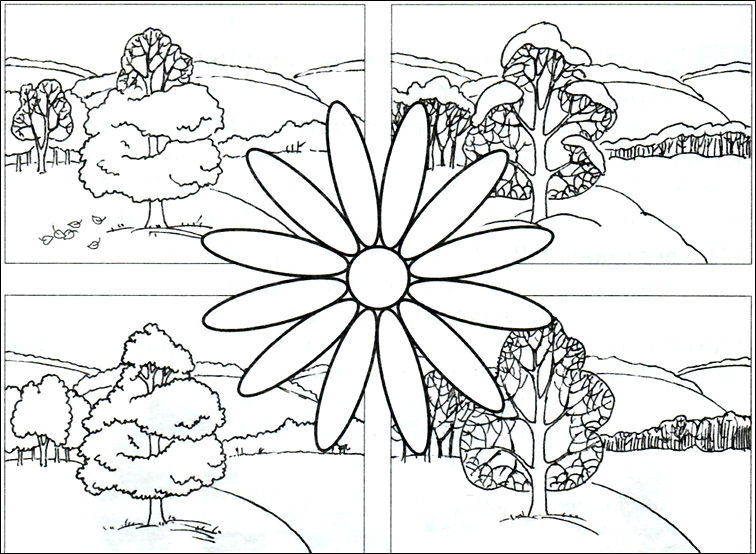 -----------------------------                  -----------------------------2) Впиши в лепестки названия месяцев.3) Соедини линиями объекты с соответствующим понятием.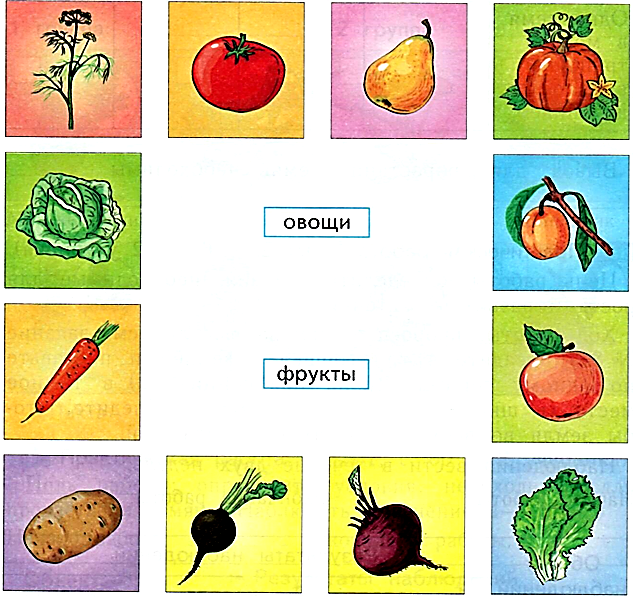 